Программа концерта:Людвиг ван Бетховен. 6 вариаций на оригинальную тему. Исполняет: Добрыднева Ольга  Класс профессора Полякова Владимира Викторовича 
Вольфганг Амадей Моцарт. Концерт для валторны с оркестром ми бемоль мажор, III часть.
Исполняют: Угоренко Анастасия (фортепиано)  и  Павел Бирун (валторна) Класс доцента Михайловой Елены Алексеевны 
Леонид Борткевич. «Элегия»  опус 46., Антон Аренский «Ориенталь» опус 56.
Исполняют: Рябкова Елена (фортепиано) и Никольский Евгений (виолончель) Класс доцента  Заборина Семена Викторовича Филипп Гобер. Ноктюрн и аллегро скерцандо. Исполняют: Панькина Полина (фортепиано) и Полякова Анастасия (флейта) Класс доцента Михайловой Елены Алексеевны  Каликса Лавалле. Концертный этюд «Бабочка» Исполняет: Угоренко Анастасия Класс доцента Михайловой Елены Алексеевны
Рихард Штраус «Посвящение», Иоганнес Брамс «Напрасная серенада».Исполняют: Екатерина Елисеева (сопрано) и Юлия Литвинчук (фортепиано). 
Эдуар Лало. Трио, I часть. Исполняют: Сюзанна Эмирян (фортепиано), Егорова Софья (Скрипка) и Репин Сергей (виолончель)Сергей Головко. Русский концерт для маримбы с оркестром, 1 часть. 
Исполняют: Александра Прудникова (маримба), и Суровая Ангелина (фортепиано)Класс профессора Щирина Дмитрия  Валентиновича 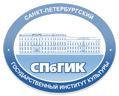 ВСТРЕЧИ В БЕЛОМ ЗАЛЕVII Декабрьский музыкальный фестиваль«Души прекрасные порывы»ПРОГРАММАконцерта фортепианной и камерной музыки24 декабря 2021Белый зал СПбГИКНачало в 17.00